Осенняя серия игр  «Что? Где? Когда?» среди учащихся 2-4 классовВ очередной раз в нашей школе прошла игра «Что? Где? Когда?», в которой приняли учащиеся 2-4 классов. Вопросы были подготовлены на осеннюю тематику, таким образом, чтоб юные знатоки справились с ответами. Интеллектуальная игра проходила в три дня. В первый день учащиеся 2-х классов с нетерпением ждали начала игры, подготовили названия и речёвки.  1 место – 2 «В» класс, команда «Листопад»2 место – 2 «В» класс, команда «Дождик»3 место – 2 «А» класс, команда «Храбрый Лист»4 место – 2 «Б» класс, команда «Листочки»5 место – 2 «В» класс, команда «Солнышко»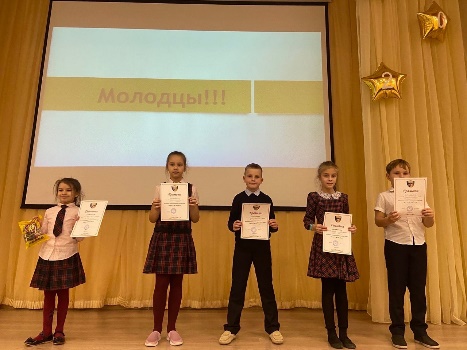 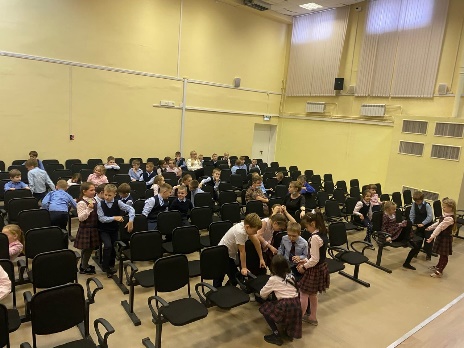 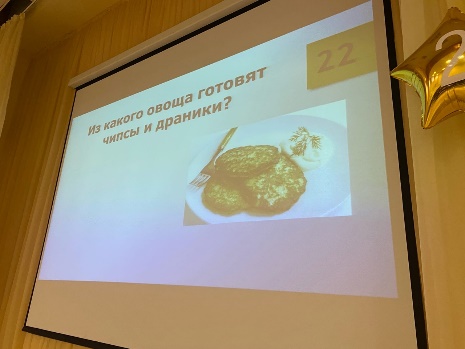 Во второй день сразились учащиеся 3-х классов. 1 место – 3 «А» класс, команда «Желуди»2 место –  3 «Б» класс, команда «Листочки»3 место –  3 «В» класс, команда «Белки»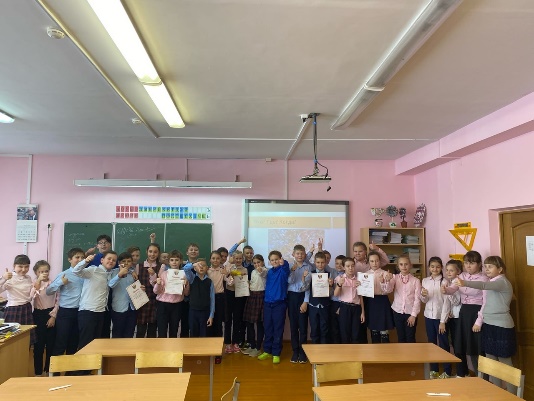 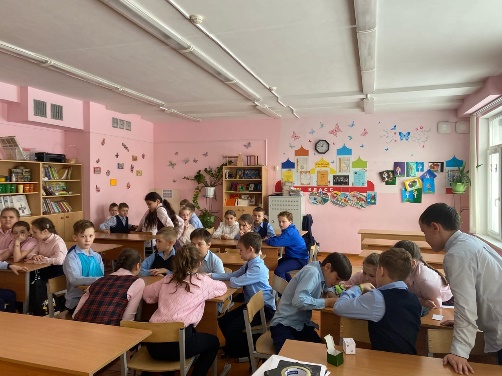 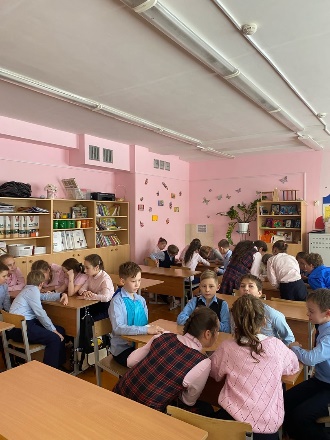 И в третий день ученики 4-х классов1 место – 4 «Б» класс, команда «Манаринки»2 место – 4 «В» класс, команда «Осенний сон»3 место – 4 «А» класс, команда «Дружба»4 место – 4 «А» класс, команда «Крепкие орешки»5 место –  4 «В» класс, команда «Листопад»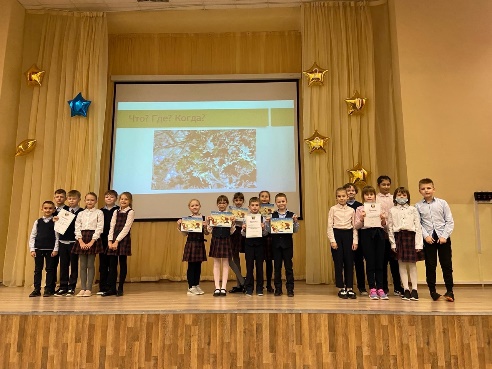 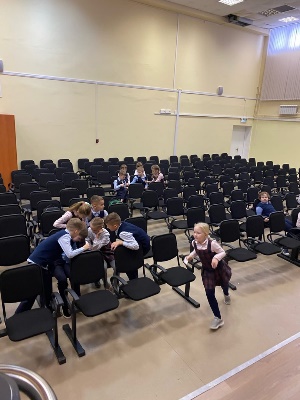 Дети проявили невероятный интерес к подготовке к игре, и не сдерживали эмоций, когда отвечали верно, на вопросы. Несмотря на результат, все знатоки получили удовольствие от игры и общения.Тюлина Ю.А., педагог-организатор